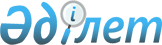 Көксу ауданының Құрмет грамотасымен наградтау туралы ережесін бекіту туралыАлматы облысы Көксу аудандық мәслихатының 2018 жылғы 5 наурыздағы № 27-2 шешімі. Алматы облысы Әділет департаментінде 2018 жылы 28 наурызда № 4605 болып тіркелді
      "Қазақстан Республикасындағы жергiлiктi мемлекеттiк басқару және өзiн-өзi басқару туралы" 2001 жылғы 23 қаңтардағы Қазақстан Республикасы Заңының 6-бабының 1-тармағының 12-3) тармақшасына сәйкес, Көксу ауданы мәслихаты ШЕШІМ ҚАБЫЛДАДЫ:
      1. Көксу ауданының Құрмет грамотасымен наградтау туралы ережесі осы шешімнің қосымшасына сәйкес бекітілсін.
      2. Осы шешімнің орындалуын бақылау Көксу ауданы мәслихаты аппаратының басшысы Кожабергенов Айдар Кожабековичке жүктелсін.
      3. Осы шешім әділет органдарында мемлекеттік тіркелген күннен бастап күшіне енеді және алғашқы ресми жарияланған күнінен кейін күнтізбелік он күн өткен соң қолданысқа енгізіледі. Көксу ауданының Құрмет грамотасымен наградтау туралы ереже 1. Жалпы ережелер
      1. Осы Көксу ауданының Құрмет грамотасымен наградтау туралы ереже "Қазақстан Республикасындағы жергілікті мемлекеттік басқару және өзін-өзі басқару туралы" 2001 жылғы 23 қаңтардағы Қазақстан Республикасының Заңына сәйкес әзірленген және Көксу ауданының Құрмет грамотасымен наградтау тәртібін айқындайды.
      2. Көксу ауданының Құрмет грамотасы (бұдан әрі - Құрмет грамотасы) маңызды моральдық ынталандырма, азаматтардың жемісті қызметін қоғамның мойындауын білдіру болып табылады.
      3. Құрмет грамотасымен қызмет саласында кем дегенде 5 жыл қызмет өтілі бар Қазақстан Республикасының азаматтары мен шетел азаматтары экономикадағы, әлеуметтiк саладағы, ғылымдағы, мәдениеттегi, бiлiм берудегi, денсаулық сақтаудағы, әскери және мемлекеттiк қызметтегi, қоғамдық, мемлекеттiк, қайырымдылық қызметтегi елеулi жетiстiктерi үшiн наградталады. 2. Құрмет грамотасымен наградтау тәртібі
      4. Көксу ауданы әкіміне наградтауға ұсынысты жергілікті өкілді және атқарушы органдар, шығармашылық одақтар, еңбек ұжымдары және басқа да ұйымдар енгізеді.
      5. Құрмет грамотасымен наградтау туралы қолдау хат тегін, атын, әкесінің атын (болған жағдайда), туылған күнін, жұмыс орнын (жарғылық құжаттарына сәйкес ұйымның толық атауын және қолдау хат енгізілген күндегі атқаратын лауазымының толық атауын көрсете отырып), білімі туралы мәліметтерді, еңбек қызметі туралы, наградалары мен құрметті атақтары туралы мәліметтерді көрсете отырып мемлекеттік және орыс тілдерінде рәсімделеді.
      6. Дұрыс рәсімделмеген және наградтауға дейін он жұмыс күннен кем мерзімде келіп түскен қолдау хат Көксу ауданы әкімінің қарауына қабылданбайды.
      7. Кезекті наградаға ұсыну алдыңғы наградттау күнінен бастап бес жыл өткен соң ғана мүмкін.
      8. Құрмет грамотасын тапсыру салтанатты түрде жүргізіледі.
      Құрмет грамотасын Көксу ауданының әкімі тапсырады, сондай-ақ Көксу ауданы әкімінің атынан және оның тапсыруы бойынша Құрмет грамотасын ауылдық округ әкімдері және Көксу ауданының әкімі уәкілдік берген басқа да тұлғалар тапсыра алады.
      9. Құрмет грамотасына Көксу ауданы әкімінің қолы қойылады.
      10. Құжаттарды жүргізуді және есепке алуды Көксу ауданы әкімінің аппаратымен жүзеге асырылады.
      11. Құрмет грамотасының тапсырылғаны туралы тапсыру хаттамасы жасалады, награданы тапсырған тұлғанын қолы қойылады және награданы тапсырған органның мөрімен бекітіледі және үш жұмыс күні ішінде Көксу ауданы әкімі аппаратына жолданады.
					© 2012. Қазақстан Республикасы Әділет министрлігінің «Қазақстан Республикасының Заңнама және құқықтық ақпарат институты» ШЖҚ РМК
				
      Көксу ауданы мәслихаты

      сессиясының төрағасы

К. Алпысбаев

      Көксу ауданы

      мәслихатының хатшысы

А. Досымбеков
Көксу ауданы мәслихатының 2018 жылғы "5" наурыздағы № 27-2 шешімімен бекітілген қосымша